1	The meeting of the Collaboration on ITS Communication Standards (CITS) will be held on 10 September 2021, as an e-meeting.2	The Collaboration on ITS Communication Standards (CITS) functions as a globally recognised platform for the harmonization of Intelligent Transportation Systems (ITS) communication standards. The CITS meeting provides an opportunity to collaborate, exchange information and keep experts updated on ITS standardization. The representatives of various involved standards bodies are invited to submit to the CITS meeting a status report on ITS standardization ongoing in their respective organizations. Through CITS, ITU has also been developing a free global standards database to assist with the harmonization of international standards for intelligent transport systems (ITS). Inputs to update the database are also invited.3	The e-meeting of the CITS will be held from 0900 to 1700 hours CEST. Participants are invited to submit input documents, e.g., progress reports from various SDOs, in electronic format to the CITS Secretariat at tsbcits@itu.int, ideally by 5 September 2021.4	A draft agenda prepared by the CITS Chairman and any contributions received will be made available on the CITS webpage.5	Discussions will be held in English only. 6	Participation is open to:(i)	representatives of ITU Member States, Sector Members, Associates and Academia, and any individual from a country which is a member of ITU who wishes to contribute to the work; and(ii)	any individual from a national, regional or international SDO who wishes to contribute to the work.7	Registration for the upcoming CITS meeting is mandatory and is to be done as soon as possible via the online registration form available here. The meeting will be conducted fully virtually. The remote participation details for this meeting as well as any other information will be made available at https://www.itu.int/go/cits.All documentation pertaining to the CITS meeting can be found here.Kindly contact tsbcits@itu.int for further information.IMPORTANT LINKS:RegistrationCITS webpagePrevious meeting Report (CITS meeting, 26 March 2021)CITS Meeting documents (10 September 2021)All CITS Meeting documents____________________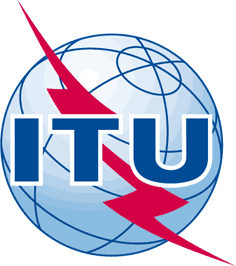 INTERNATIONAL TELECOMMUNICATION UNIONTELECOMMUNICATION
STANDARDIZATION SECTORSTUDY PERIOD 2017-2020DOC 3 DOC 3 INTERNATIONAL TELECOMMUNICATION UNIONTELECOMMUNICATION
STANDARDIZATION SECTORSTUDY PERIOD 2017-2020Collaboration on Intelligent Transport Systems Communication StandardsCollaboration on Intelligent Transport Systems Communication StandardsINTERNATIONAL TELECOMMUNICATION UNIONTELECOMMUNICATION
STANDARDIZATION SECTORSTUDY PERIOD 2017-2020Original: EnglishOriginal: EnglishE-meeting, 10 September 2021E-meeting, 10 September 2021DOCUMENTDOCUMENTDOCUMENTDOCUMENTDOCUMENTSource:ITU - TSBITU - TSBITU - TSBITU - TSBTitle:Meeting announcement of the Collaboration on ITS Communication Standards, 10 September 2021Meeting announcement of the Collaboration on ITS Communication Standards, 10 September 2021Meeting announcement of the Collaboration on ITS Communication Standards, 10 September 2021Meeting announcement of the Collaboration on ITS Communication Standards, 10 September 2021Contact:T. Russell Shields
RoadDB
United StatesT. Russell Shields
RoadDB
United StatesT. Russell Shields
RoadDB
United StatesEmail:	trs@roaddb.com Contact:Stefano Polidori
TSBStefano Polidori
TSBStefano Polidori
TSBTel:	+41227305858
Fax:	+41227305853
Email:	stefano.polidori@itu.int 